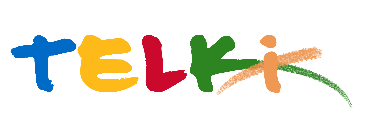 Telki Község Önkormányzata2089 Telki, Petőfi u.1.Telefon: (06) 26 920 801E-mail: hivatal@telki.huwww.telki.huELŐTERJESZTÉS A Pénzügyi Bizottság 2022. április 26-i rendes ülésére Tornaterem térelválasztó fal kérdéseA napirendet tárgyaló ülés dátuma: 			2022.04.26. A napirendet tárgyaló ülés: 				Pénzügyi Bizottság, Képviselő-testület Előterjesztő: 						Deltai Károly polgármesterAz előterjesztést készítette: 				dr. Lack Mónika jegyző		 A napirendet tárgyaló ülés típusa: 			nyílt / zárt A napirendet tárgyaló ülés típusa:			rendes / rendkívüliA határozat elfogadásához szükséges többség típusát: egyszerű / minősített A szavazás módja: 					nyílt / titkos 1. Előzmények, különösen az adott tárgykörben hozott korábbi testületi döntések és azok végrehajtásának állása: ---2. Jogszabályi hivatkozások: ----3.Költségkihatások és egyéb szükséges feltételeket, illetve megteremtésük javasolt forrásai: A 2022.évi költségvetési források4. Tényállás bemutatása: A Pipacsvirág Magyar-Angol Két Tanítási Nyelvű Általános Iskola tornatermében az elektromos térelválasztó függöny cseréje vált szükségessé, mert egyrészt mechanikájának meghibásodása, másrészt szerkezetének romlása balesetveszélyt hordoz magában.A mindennapos testnevelési órák biztosításához és a település sportszervezetei számára biztosított sportolási lehetőség biztosításához elengedhetetlen a térelválasztó függöny rendszeres használata, amelynek teljes cseréje a rendszeres karbantartás mellett mostanra vált időszerűvé.A jelenlegi motoros térelválasztó függönyt a szakértő vállalkozó véleményezése alapján kézi vezérlésűre javasolja változtatni a Tankerület.A tervezett térelválasztó függöny beszerzésére a Tankerület bruttó 2.127.504.- Ft összegű ajánlatot kapott.A Tankerület kéri az önkormányzat anyagi támogatását, hogy a beszerzéshez 50 %-os mértékű támogatással járuljon hozzá. A támogatási igény pontos összege: 1.063.752.- Ft.Telki község Önkormányzata és az Érdi Tankerületi Központ 2016.december 14-én Vagyonkezelési szerződést kötött a Telki Pipacsvirág Magyar-Angol Kéttanítási Nyelvű Általános Iskola épületének ( Telki 722/5 hrsz ) vonatkozásában.A vagyonkezelési szerződés 24. és 25. pontja alapján ,,az Átvevő Tankerület gondoskodik a vagyonkezelésben lévő vagyon értékének, állagának megóvásáról, karbantartásról, a szükséges felújítások, pótlások, cserék kivitelezési munkálatainak elvégzéséről, elvégeztetéséről. ,,…… Az Átvevő az elvégzett fejújítás, átalakítás, beruházás költségeinek megtérítésére sem a szerződés hatálya alatt, sem pedig annak megszűnését követően az Önkormányzattal szemben igényt nem támaszthat.,,Telki, 2022. április 22.													Deltai Károly													polgármesterHatározati javaslatTelki Község Önkormányzat Képviselő-testülete/2022. (IV   ) számú önkormányzati határozataTornaterem térelválasztó fal cseréjeTelki község önkormányzat Képviselő-testülete úgy határozott, hogy a Pipacsvirág Magyar-Angol Kéttanítási Nyelvű Általános Iskola tornaterem térelválasztó fal – Tankerület általi megvalósításához - …………. Ft összegű anyagi támogatást nyújt a 2022.évi költségvetés tartalékkeret terhére.Határidő: azonnalFelelős: polgármesterHatározati javaslatTelki Község Önkormányzat Képviselő-testülete/2022. (IV   ) számú önkormányzati határozataTornaterem térelválasztó fal cseréjeTelki község önkormányzat Képviselő-testülete úgy határozott, hogy a Pipacsvirág Magyar-Angol Kéttanítási Nyelvű Általános Iskola tornaterem térelválasztó fal – Tankerület általi megvalósításához – anyagi támogatást nem kíván nyújtani.Határidő: azonnalFelelős: polgármester